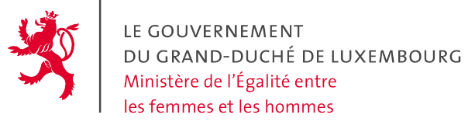 [ Projet ] COMMUNIQUE DE PRESSE Les femmes restent largement sous-représentées dans les médias luxembourgeois - Taina Bofferding présente le rapport de l’édition 2020 du Global Media Monitoring ProgramEn date du 4 octobre 2021, la ministre de l’Egalité entre les femmes et les hommes Taina Bofferding a présenté les résultats luxembourgeois du Global Media Monitoring Program (GMMP) – Edition 2020.  Après 2010 et 2015, cette 3e participation luxembourgeoise à ce projet à dimension internationale a été dirigée par le Conseil National des Femmes du Luxembourg et le CID-Fraen an Gender. Le GMMP est un projet international qui vise à évaluer de manière quantitative et qualitative la présence respective des femmes et des hommes dans les médias d’information. Au cours de ce jour témoin choisi aléatoirement, à savoir le 29 septembre 2020, 22 monitrices et moniteurs ont effectué un relevé systématique de données présentes dans les principales informations diffusées par un échantillon de médias. Le résultat de cette évaluation a fait l’objet du présent rapport final.Taina Bofferding précise d’abord que la représentation des femmes et des filles dans les articles de presse retenus pour l’édition 2020 reste largement inférieure par rapport à celles des hommes et des garçons. « Grosso modo, le relevé a fait ressortir que les femmes et les filles ne couvrent qu’un quart des personnes représentées dans les articles sélectionnés. Bien qu’il faut différencier entre les différents médias (presse écrite, médias audiovisuels, médias en ligne) ainsi que les thèmes spécifiques présentant quelques nuances en faveur du sexe féminin, la représentation féminine n’a presque pas progressé par rapport aux éditions précédentes » a constaté la ministre, qui a également souligné le rôle des médias dans la construction et dans la déconstruction des stéréotypes sexués. Ces derniers conditionneraient notre vue sur les concepts de « masculinité » et de « féminité » et orientent nos décisions impactant les choix individuels pour la vie professionnelle et privée. Finalement, les stéréotypes peuvent renforcer les discriminations entre les sexes et inciter à la haine, voire la violence à l’égard des filles et des femmes. Anik RASKINAnissa AMJAHAD …La ministre conclut que le secteur médiatique doit devenir un partenaire actif dans la lutte contre les stéréotypes sexués. « Voilà pourquoi, je vais prochainement entamer le dialogue avec les professionnels du secteur, notamment le Conseil de presse, pour discuter les pistes menant vers une représentation équilibrée des sexes dans les médias luxembourgeois, ceci dans le respect du principe de la liberté de la presse. » Communiqué par le ministère de l’Egalité entre les femmes et les hommes 